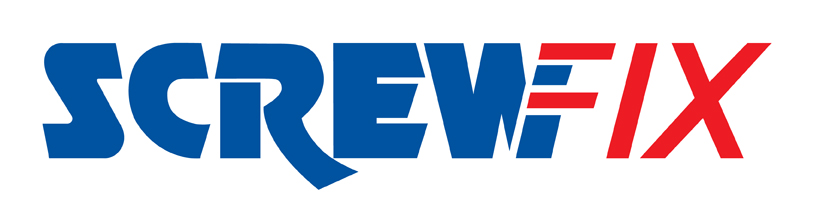 August 2017Screwfix opens its doors in Pontyclun Screwfix is celebrating the successful launch of its most recent store opening on Coedcae Lane Industrial Estate. The store officially opened its doors on Thursday 27th July with hundreds of eager customers ready to stock-up on the latest tools and trade essentials.  The Pontyclun - Llantrisant Screwfix store is part of the company’s growing network of over 520 stores nationwide, meaning 90% of the UK population is within a 20 minute drive of a store. Open seven days a week and from 7am Monday to Friday, the store also provides a convenient, Click & Collect service available at all Screwfix locations.  Using this service, customers can order their goods online or over the phone and pick them up from a store in as little as one minute.Screwfix’s Pontyclun - Llantrisant Store Manager, Sian Williams said: “We chose to open a new store in Pontyclun to better meet the needs of the local tradespeople. Many of our new customers previously shopped with Screwfix at our Pontypridd and Bridgend stores, so we’re delighted to bring Screwfix even closer to them for greater convenience.“Our celebration period, which ran from Thursday 27th July and throughout the weekend until Sunday 30th July attracted hundreds of customers. We have received fantastic support from the local homes or community facilities and are looking forward to welcoming and helping more tradespeople and serious DIYers over the coming months.”The Screwfix Foundation, which is another aspect of Screwfix’s nationwide initiatives, supports local charities and community projects by providing donations to fix, repair or maintain local homes or community facilities.  Screwfix staff get directly involved in helping community projects and host charity fundraising events within the stores. Pontyclun local registered charities are welcome to apply for funding from The Screwfix Foundation by visiting Pontyclun - Llantrisant Screwfix branch to pick up a Screwfix Foundation leaflet for more information. Alternatively, they can download an application form from www.screwfixfoundation.com Visit Screwfix’s Pontyclun – Llantrisant store at: Coedcae Lane Industrial Estate, Pontyclun, Wales, CF72 9HG. Monday to Friday 7am-8pm, Saturday 7am-6pm and Sunday 9am-4pm.The brand’s huge range of products and exceptional deals are also available online at www.screwfix.com, on Screwfix’s mobile site or over the phone on 03330 112 112. -ENDS-Note to editorsAbout Screwfix:Screwfix is part of Kingfisher plc, the international home improvement company, with over 1,100 stores in 10 countries in Europe, Russia and Turkey. For further information go to www.kingfisher.com.Screwfix is recognised as being “where the trade buys”, offering a straightforward and transparently-priced retail experience that enables busy trade customers to shop 27,000 products over the phone, online, via their mobile or from their local store. From power tools and work wear to cables and pipe fittings, more than 11,000 products are available to pick up from the national network of over 490 stores. A further range of over 16,000 products can be ordered over the phone, online or from a local store, with orders taken up until 7pm for next day delivery to home or site.Screwfix.com attracts 2.6 million unique visitors per week and the Screwfix Click & Collect service means customers can conveniently purchase supplies online (or over the phone) and then collect from store in as little as one minute.Customers can call the UK-based Screwfix Contact Centre 24 hours a day, 7 days a week (including bank holidays) on 03330 112 112.UK stores are open 7 days a week, from 7am – 8pm Weekdays, 7am – 6pm Saturdays and 10am – 4pm Sundays.9 out of 10 customers would recommend Screwfix to a friend.Screwfix was voted the 5th highest rated UK company for work-life balance by Glassdoor Employees' Choice Awards 2016.Screwfix was publicly honoured as one of the Glassdoor Best Places
to Work 2017. PRESS information: For more information, please contact:Screwfix Press OfficeTel: 01935 441706  E: Danielle.Sweet@screwfix.com